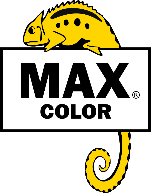 MAX COLOR – Značkovací sprejčíslo výrobku: 000618- 126 ÜK000618- 131 ÜK000618- 133 ÜK000618- 134 ÜK000618- 135 ÜK000618- 136 ÜKPOPIS VÝROBKU: Speciální kombinace pojiv. Použití na stavbách, při výkopových pracích, v lesním průmyslu. Extrémně rychlá doba schnutí (cca 2-3 min.), výborná krycí schopnost, odolnost proti vodě a povětrnostním vlivům. Speciální uzávěr pro vysoký komfort přepravy a zpracování.PŘEDNOSTI VÝROBKU:                                               - Pro vnitřní a venkovní použití                                                - Rychleschnoucí                                               - Velmi úsporný ZPRACOVÁNÍ:Použití:                             Pro použití při malířských pracích, ve stavebnictví, na silnicích a                                          v lesnictví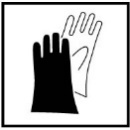 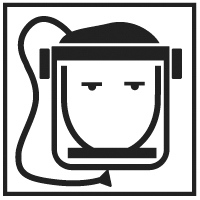 Bezpečnostní opatření:                                  V případě potřeby použít osobní ochranné                                                                     prostředky. Typ   polomasky: A2/P2,                                                                    Ochranné rukavice  např. Latex nebo Nitril.                                                          Používejte   pouze   venku   nebo  v  dobře                                                                      větraných prostorách.Možné podklady:              Vhodný pro savé a nesavé podklady, jako jsou např.:                                          - Minerální podklady jako je kámen, beton atd.                                          - Asfalt                                          - Kovy                                          - DřevoPříprava podkladu:                         Označovaný povrch by měl být co nejsušší.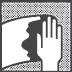 Před použitím:                                               Před   použitím  nádobu   důkladně 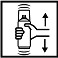 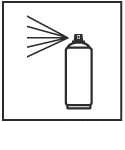                                                                    protřepat min.2min. Vzdálenost od 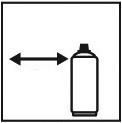 stříkaného předmětu:                                                             15 – 20 cm dle konkrétních podmínekSchnutí:                                         Doba schnutí je silně závislá na povaze povrchu.  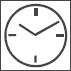                                                          Jsou tedy uvedené přibližné hodnoty při teplotě                                                          20°C a v aplikaci na nesavých podkladech.                                                       Proti prachu: 15 min.                                                      Na dotek: 90 min.                                                      Chůze: 8 hod.Po použití:                                        Nádobu po použití otočit dnem vzhůru a trysku  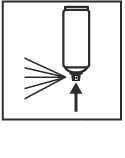                                                          zmáčknout tak dlouho, dokud nevystupuje pouze                                                           vzduch bez barvy. Likvidace:Použitý (nejlépe řádně vyprázdněný) obal nebo obaly se zbytky výrobku odkládejte na místě určeném obcí k odkládání a shromažďování nebezpečných odpadů nebo předejte osobě oprávněné k nakládání s nebezpečnými odpady v souladu s ustanovením zákona č. 185/2001 Sb. o odpadech a o změně některých dalších zákonů, v platném znění a jeho prováděcích předpisů.Nespotřebované zbytky a výrobek zachycený při úniku do absorpčních materiálů se likviduje jako nebezpečný odpad v souladu se zákonem o odpadech. Informace o zařazení podle katalogu odpadů:číslo odpadu : 150110* Obaly obsahující zbytky nebezpečných látek nebo obaly těmito látkami znečištěné.TECHNICKÉ ÚDAJE:Základní suroviny:        Speciální kombinace pojivOznačení:                    viz. Bezpečnostní listObsah pevných částic:  ca. 25% (naředěný lak bez hnacího plynu)Skladování:                                  60 měsíců od data výroby/20°C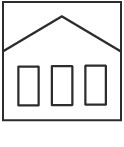 Na suchém místě při teplotách mezi 15-25°C. Vlhkost nepřesahuje 60%. Dózu uchovávat ve svislé poloze, na suchém místě,   chránit proti chemickým a mechanickým vlivům. Je nutné dodržovat bezpečnostní upozornění na doze,   stejně jako je třeba dodržovat zákonná ustanovení pro skladování a likvidaci.www.makocolor.czTyto informace jsou založeny na našich současných znalostech a informují o našich produktech a jejich možných aplikacích. Proto by neměly být pokládány za záruku konkrétních vlastností produktu nebo jejich vhodnosti pro konkrétní aplikaci. Varování nacházející se na výrobku etikety musí být dodrženy. Všechna existující vlastnická práva musí být zohledněna.